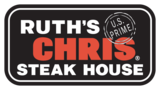 Ruth's Chris - HuntsvilleHard SeltzerCraft DraftPale AlePremium Domestic SelectionsImportedCiderDomestic Beer SelectionsNon-AlcoholicIPAWhite Claw "Black Cherry"Hard SeltzerWhite Claw4.5Singing River "Swamper Porter"Singing River Brewing Company7.5Singin' River "IPAcalypse Now"American IPASingin' River Brewing Company7.5Old Black Bear Cave City LagerAmerican Amber/Red LagerOBB - Old Black Brewery7.5Rebellion Red LagerAmerican Amber/Red LagerYellow Hammer Brewing7.5YuenglingAmerican Amber AleYuengling Brewery5.5SweetWater "420"American Pale AleSweetWater Brewing Co.5.5Bell's Two Hearted AleAmerican IPABell's Brewing Company6Blue MoonWitbierCoors Brewing Company5.5Innis & Gunn "Rum Cask"English Strong AleInnis & Gunn9Spaten "Optimator"DoppelbockSpaten-Franziskaner-Bräu6.5Corona ExtraLite American LagerGrupo Modelo S.A. de C.V.5.5Angry Orchard "Crisp Cider"Hard CiderBoston Beer Company5.5Bud LightLight LagerAnheuser-Busch Inc.4.75BudweiserAmerican Adjunct LagerAnheuser-Busch Inc.4.75Coors LightLight LagerCoors Brewing Company4.75Miller LiteLite American LagerMiller Brewing Co.4.75Heineken "0.0"Low Alcohol BeerHeineken Nederland B.V.4.25Monkeynaut IPAAmerican IPAStraight To Ale6